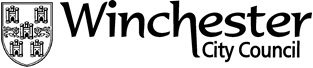 TOWN AND COUNTRY PLANNING (GENERAL PERMITTED DEVELOPMENT) (ENGLAND) ORDER 2015NOTICE PURSUANT TO SCHEDULE 3 PARAGRAPH 1(11) CONFIRMATION OF ARTICLE 4 (1) DIRECTION (NON IMMEDIATE)On 13 December 2021 WINCHESTER CITY COUNCIL made a  Direction under   Article 4(1) of the Town and Country Planning (General Permitted Development) (England) Order 2015  in relation to land at Chalk Ridge,  Winchester, Hampshire. The Council invited representations on the Direction between 15 December 2021 and 12 January 2022.  No representations were received. The Direction was confirmed by the Council on 7 November 2022 and will come into force on 19 December 2022.The Direction relates to Development consisting of a change of use of a building from a use falling within Class C3 (dwellinghouses) of the Schedule to the Town and Country Planning (Use Classes) Order 1987 to a use falling within Class C4 (houses in multiple occupation) of that Schedule, being development comprised within Class L (b) of Part 3 of Schedule 2 to the Town and Country Planning (General Permitted Development) (England) Order 2015 and not being development comprised within any other class.Planning permission will therefore be required for a change of use from Class C3 to Class C4 once the Article 4 Direction is in force. A copy  of the Direction and of the map defining the area of land covered by it may be seen at the offices of the Council at City Offices, Colebrook Street, Winchester, Hampshire SO23 9LJ during normal office hours and on the Council’s website at https://www.winchester.gov.uk/public-notices-library  Dated:   9 November 2022         Signed: Neil McArthur, Service Lead-Legal, Winchester City Council. 